Stagione Sportiva 2021/2022Comunicato Ufficiale N° 39 del 22/09/2021SOMMARIOSOMMARIO	1COMUNICAZIONI DELLA F.I.G.C.	1COMUNICAZIONI DELLA L.N.D.	1COMUNICAZIONI DEL COMITATO REGIONALE	2Modifiche al programma gare del 26/09/2021	12Modifiche al programma gare del 03/10/2021	13NOTIZIE SU ATTIVITÀ AGONISTICA	13ECCELLENZA	14RISULTATI	14GIUDICE SPORTIVO	14PROMOZIONE	15RISULTATI	15GIUDICE SPORTIVO	15PROGRAMMA GARE	17PROSSIMO TURNO	17ECCELLENZA	17PROMOZIONE	18PRIMA CATEGORIA	18SECONDA CATEGORIA	19JUNIORES UNDER 19 REGIONALE	22COMUNICAZIONI DELLA F.I.G.C.COMUNICAZIONI DELLA L.N.D.MESSAGGIO DEL PRESIDENTE DELLA LEGA NAZIONALE DILETTANTICon la disputa delle prime competizioni ufficiali, e con la partenza domenica 19 settembre del campionato di Serie D, si va completando l’avvio della stagione sportiva 2021-2022. Può sembrare facile retorica, ma credo di interpretare alla perfezione il pensiero e i desideri di tutto l’universo del calcio dilettantistico auspicando che questa sia davvero la stagione della rinascita.Una ripresa piena e completa delle attività, dopo due stagioni martoriate dalla pandemia, è il traguardo che abbiamo accarezzato tutti insieme in questo periodo così complesso e che ancora oggi ci impone comportamenti e regole distanti dalle nostre abitudini. Un traguardo che arriva dopo una faticosa gestione dei campionati di vertice, con uno stress senza precedenti per club, atleti e organizzazione nel rispettare norme e protocolli atti a garantire la massima tutela della salute, propria e degli avversari. La campagna vaccinale porterà degli innegabili benefici allo svolgimento dei campionati, in ogni regione d’Italia, anche se sarà fondamentale “restare in partita”, perché il “nemico” è micidiale in contropiede.Durante l’estate abbiamo ripreso e portato a termine con successo i campionati di beach soccer. È stato un banco di prova importante oltre che un segnale di speranza per tutto il movimento della LND, anche per l’introduzione della categoria Under 20. Poi è stata la volta del futsal, che ha presentato un programma ambizioso ed avvincente per la nuova stagione delle sue competizioni nazionali. Così come il calcio femminile, che riparte con la consueta intensità, a testimonianza di una base più viva che mai ed in costante evoluzione.Nonostante i colpi ricevuti dal virus, il nostro movimento ha tenuto. Lo certificano i numeri delle squadre ai nastri di partenza in ogni categoria e disciplina, anche se ci sarà da rimboccarsi le maniche per recuperare quei giovani che sono stati incentivati all’abbandono della pratica sportiva proprio per gli effetti delle restrizioni legati all’emergenza sanitaria. Sono certo, però, che grazie all'immutato o ed appassionato impegno di Società e Dirigenti, sarà possibile colmare il vuoto, riportando tanti ragazzi e ragazze a calcare i nostri campi.La Lega Nazionale Dilettanti farà la sua parte rilanciando con rinnovato entusiasmo l’attività delle Rappresentative giovanili. I primi risultati ottenuti, nei tornei disputati tra la fine di agosto e i primi di settembre, sono forieri di un futuro ricco di soddisfazioni. Aver centrato tre finali in altrettanti tornei, vincendone due, significa che la direzione intrapresa è quella giusta: nonostante lo stop forzato causato dalla pandemia, è stata confermata la bontà del lavoro di scouting e quello di formazione da parte dei nostri staff tecnici. E in questo contesto mi ha particolarmente rallegrato il successo alla Shalom Cup della Rappresentativa Femminile, al suo primo impegno ufficiale dopo la costituzione, avvenuta appena nel giugno del 2021.L’augurio più grande che rivolgo a tutti i protagonisti della nuova stagione sportiva - calciatori e calciatrici, tecnici, dirigenti e arbitri - è quello di poterla svolgere con regolarità e con la consapevolezza acquisita che c’è un valore ben più importante di una sconfitta o di un gol mancato: quello di preservare lo straordinario mondo del calcio dilettantistico, che è custode di tradizioni e di emozioni alle quali è impossibile rinunciare.Buon campionato!

Cosimo Sibilia
Presidente Lega Nazionale DilettantiCOMUNICAZIONI DEL COMITATO REGIONALEVARIAZIONI AL CALENDARIOCAMPIONATO ECCELLENZAL’A.S.D. ATLETICO AZZURRA COLLI disputerà le gare interne, dalla 9^ di andata alla 2^ di ritorno, con inizio alle ore 15,00.CAMPIONATO PRIMA CATEGORIAIl G.S. MURAGLIA S.S.D. A R.L. disputerà le gare interne alle ore 15,00 (del sabato)La S.S.D. CHIARAVALLE dispuetrà le gare interne, dall’8^ di andata alla 14^ di andata, con inizio alle ore 15,00.L’ U.S. PINTURETTA FALCOR disputerà le gare interne alle ore 15,00 (del sabato).CAMPIONATO SECONDA CATEGORIAL’A.S.D. DELLA ROVERE CALCIO disputerà le gare interne sul campo sportivo comunale di ORCIANO DI PESARO, via Pieve Canneti, il SABATO ORA UFFICIALEL’A.S.D. ATLETICO MACERATA disputerà le gare interne sul campo sportivo “DELL’ANFITEATRO” di Villa Potenza sabato ore 15,00.CAMPIONATO JUNIORES UNDER 19 REGIONALEL’U.S.D. OSIMANA disputerà le gare interne alle ore 18,00 (domenica).La SSDARL CALCIO ATLETICO ASCOLI disputerà le gare interne alle ore 15,00 (sabato).L’A.S.D. CASTEL DI LAMA disputerà le gare interne alle ore 14,30 (domenica).SOCIETA’ INATTIVELa sottonotata società ha comunicato l’inattività a partire dalla stagione sportiva 2021/2022Matr. 937.919		S.R.L. FUTSAL COBA SPORTIVA DIL	Porto San Giorgio (FM)Visto l’art.16 commi 1) e 2) N.O.I.F. si propone alla Presidenza Federale per la radiazione dai ruoli.Ai sensi dell’art. 110 p.1) delle N.O.I.F. i calciatori tesserati per la suddetta Società sono svincolati d’autorità dalla data del presente comunicato ufficiale.ANNULLAMENTO TESSERAMENTI ANNUALIViste le richieste di annullamento presentate dagli esercenti attività genitoriale ed il consenso delle società di appartenenza, considerato che alla data delle richieste non era ancora iniziata l’attività riservata alle categoria di appartenenza, si procede all’annullamento dei seguenti tesseramenti annuali ai sensi delle vigenti disposizioni federali:BRACACCINI NICOLO	nato 26.08.2009	S.S.D. UP CASTELFRETTESE SRLPRINCIPI LUDOVICO  	nato 10.02.2009	S.S.D. UP CASTELFRETTESE SRLRUGGERI MARIO               	nato 31.08.2007	G.S. MURAGLIA S.S.D. A R.L.SPERANDEI NICHOLAS 	nato 25.04.2008	G.S. MURAGLIA S.S.D. A R.L.ALBANESI FILIPPO		nato 07.07.2006	C.S.   VILLA MUSONEANGELICI DIEGO		nato 08.12.2006	C.S.   VILLA MUSONEARGENTATO CRISTIAN	nato 02.10.2006	C.S.   VILLA MUSONEBIETTI RE FEDERICO	nato 24.07.2006	C.S.   VILLA MUSONEDODA DARVIN		nato 12.05.2006	C.S.   VILLA MUSONEGALASSI RICCARDO	nato 29.08.2006	C.S.   VILLA MUSONEPAPINI RICCARDO		nato 18.10.2006	C.S.   VILLA MUSONESCOCCO CRISTIAN		nato 02.12.2006	C.S.   VILLA MUSONETODISCO GIUSEPPE	nato 25.09.2006	C.S.   VILLA MUSONECILLA FRANCESCO       	nato 18.01 2007	P.G.S. ROBUR A.S.D.COMUNICATO UFFICIALE N. 1 – STAGIONE SPORTIVA 2021/2022Si comunica che l’attività del Comitato Regionale Marche verrà svolta secondo quanto previsto dal C.U. n. 1 dell’1.7.2021 della L.N.D.; in particolare l’attività Juniores Under 19 è prevista come segue:Campionato Regionale Juniores Under 19Potranno essere impiegati n. 6 calciatori “fuori quota” nati dal 1° gennaio 2002.Campionato Provinciale JunioresPotranno essere impiegati n. 6 calciatori “fuori quota” nati dal 1° gennaio 2002 e n. 2 nati dal 1.1.2021 .AUTORIZZAZIONE EX ART. 34/3 N.O.I.F.Vista la certificazione presentata in conformità all’art. 34/3 delle N.O.I.F. si concede l’autorizzazione prevista al compimento del 14° anno di età per le calciatrici e al 15° anno di età per i calciatori alla seguente calciatrice:MONTESI MARIA SOFIA		nata 26/05/2006 	A.P.D. LF JESINA FEMMINILECAMPIONATO JUNIORES UNDER 19 REGIONALEDisposizioni per la fase finale per aggiudicazione titolo regionaleLe squadre prime classificate di ogni girone del Campionato regionale, (in caso di parità di punteggio si applica il disposto dell’art. 51 delle NOIF) parteciperanno alla fase finale. L’abbinamento per le semifinali, che verranno disputate con gare di andata e ritorno avverrà nel modo seguente:Vincente Girone A – Vincente Grone BVincente Girone C – Vincente Girone CLe vincenti delle semifinali disputeranno la finale in gara unica su campo neutro.CAMPIONATI ALLIEVI E GIOVANISSIMIDisposizioni per l’ammissione ai campionati regionaliI Campionati Regionali Allievi e Giovanissimi organizzati dal Comitato Regionale Marche, come per le trascorse stagioni sportive, sono articolati in due fasi, così distinte:1^ Fase (provinciale)Organizzata dalle Delegazioni Provinciali, comprende tutte le squadre che ne faranno richiesta, suddivise in gironi omogenei per ogni categoria con gare di andata e ritorno e punteggio di classifica. Al termine della fase provinciale le Delegazioni segnaleranno le società ammesse alla 2^ fase.  Le squadre di Società professioniste che partecipano ai campionati nazionali Allievi e Giovanissimi  prendono parte “fuori classifica”.Per determinare le posizioni in classifica che consentono l’ammissione alla fase regionale al termine della fase provinciale, in caso di parità di punteggio in classifica fra due o più squadre, si procederà alla compilazione di una graduatoria (c.d. “classifica avulsa”) tenendo conto nell’ordine:dei punti conseguiti negli scontri diretti fra tutte le squadre;della differenza fra reti segnate e subite nei medesimi incontri;della differenza fra reti segnate e subite nell’intero girone;del maggior numero di reti segnate nell’intero gironedel sorteggio;Per determinare la graduatoria fra le seconde classificate che concorreranno al completamento degli organici, verranno adottati, nell’ordine, i seguenti criteri riferiti alla prima fase:Migliore punteggio in classifica in rapporto al numero delle gare disputate (punti/gare);Migliore posizione nella graduatoria del premio disciplina relativa alla 1^ fase (provinciale), in rapporto al numero delle gare disputate (punteggio/gare);Sorteggio2^ fase (regionale)E’ organizzata dal Comitato Regionale Marche L.N.D. e vengono ammesse a partecipare 40 squadre in ogni categoria così determinate:la prima classificata di ogni girone dei campionati Allievi (20 squadre) e Giovanissimi (23 squadre) al termine della 1^ fase oltre alle squadre di Società Professioniste che non prendono parte ai campionati nazionali Allievi e Giovanissimi (in sovrannumero e fuori classifica).le migliori seconde squadre classificate in ogni girone dei campionati Allievi (20 squadre) e Giovanissimi (17 squadre) al termine della 1^ fase fino al completamento degli organici di 40 squadre. In caso di parità di punteggio in classifica fra due o più squadre nel girone si procederà alla compilazione della graduatoria (“classifica avulsa”) come in precedenza previsto per le prime classificate. Le squadre ammesse al Campionato Regionale verranno suddivise, con decisione inappellabile del Comitato Regionale. Marche, come segue:4 gironi da 10 squadre a cui verranno aggiunte le Società professionistiche che ne faranno richiesta.La seconda fase avrà inizio, salvo diversa disposizione, DOMENICA 12 DICEMBRE 2021. Preclusioni all’ammissione alla 2^ fase regionaleNella categoria dove è occorsa la sanzioneIl superamento di 100 punti nella graduatoria del premio disciplina redatta al termine della prima fase provinciale.In entrambe le categorieMancata partecipazione, nella stagione sportiva 2021/2022 a campionati o tornei organizzati dalla F.I.G.C. in tutte le categorie giovanili (Allievi, Giovanissimi, Pulcini ed Esordienti – escluse le squadre professionistiche); per l’attività Pulcini ed Esordienti verrà presa in considerazione quella a cui le Società hanno preso parte nel periodo in cui si è svolta la fase provinciale Allievi e Giovanissimi.Provvedimenti di cui all’art. 19 del Codice di Giustizia Sportiva che determinano, per il singolo soggetto, una sanzione tra squalifica ed inibizione di durata complessivamente superiore a 12 mesi, inflitti al Presidente o a qualsiasi altro Dirigente o Collaboratore tesserato per  durante lo svolgimento della 1^ fase provinciale;Condanna per illecito sportivo inflitta durante lo svolgimento della 1^ fase provinciale.Sostituzione SocietàIn sostituzione della Società preclusa o rinunciataria, classificata al primo posto del girone, verrà riconosciuto il diritto di ammissione alla fase regionale alla Società non preclusa dello stesso girone che occupa la seconda posizione di classifica; in caso di preclusione o esclusione anche della seconda classificata non verrà ammessa nessuna altra squadra del girone.Società con più squadre che iscrive più squadre è tenuta ad indicare, prima dell’inizio della prima fase provinciale, la squadra a cui debba essere riconosciuto il pieno diritto di classifica, mentre le altre squadre di tale Società prenderanno parte all’attività senza diritto di classifica, fermo restando la piena applicazione dei provvedimenti disciplinari. Versamento tasseLe Società ammesse alla fase regionale, e quelle che prenderanno parte alla seconda fase provinciale, dovranno versare le tasse previste per l’iscrizione ai campionati regionali e provinciali stabilite dalla F.I.G.C..Fase finale per aggiudicazione titolo regionaleLe squadre prime classificate di ogni girone del Campionato regionale, in totale 4, (in caso di parità di punteggio si applicano i disposti dell’art. 51 delle NOIF) parteciperanno alla fase finale. L’abbinamento per le semifinali, che verranno disputate con gare di andata e ritorno avverrà nel modo seguente:Vincente Girone A – Vincente Grone BVincente Girone C – Vincente Girone CLe vincenti delle semifinali disputeranno la finale in gara unica su campo neutro.DISPOSIZIONI GENERALI PER I CAMPIONATI Si riporta, di seguito quanto già pubblicato in merito nel CU n. 27 del 09.09.2021.SOSTITUZIONE CALCIATORISi ricorda che nel corso delle gare di campionato e nelle altre manifestazioni ufficiali organizzate dalla Lega Nazionale Dilettanti, fatta eccezione nelle gare dei campionati delle categorie allievi e giovanissimi, in cui ciascuna squadra può sostituire 7 (sette) calciatori/trici indipendentemente dal ruolo ricoperto, in ciascuna squadra possono essere sostitutiti/e 5 (cinque) calciatori/trici, indipendentemente dal ruolo ricoperto.Le sostituzioni possono essere effettuate in qualsiasi momento della gara.PUBBLICAZIONE COMUNICATI UFFICIALISi comunica che i Comunicati Ufficiali contenenti i risultati ed i provvedimenti disciplinari relativi alle gare di ogni fine settimana verranno, di norma, pubblicati nella giornata di mercoledì.I Comunicati Ufficiali contenenti le risultanze dei referti arbitrali relativi a gare che, per qualsiasi motivo, non fossero state precedentemente esaminate, verrano pubblicati nella giornata di venerdì. Nel caso di effettuazione di gare infrasettimanali, i Comunicati Ufficiali contenenti le risultanze della gara precedente, relative alle Società interessate, saranno pubblicati prima dell’effettuazione della gara infrasettimanale (di norma nella giornata di martedì), mentre le risultanze delle gare infrasettimanali effettuate, saranno pubblicate nella giornata di venerdì. TESSERAMENTO DIRIGENTII dirigenti che volessero scendere sul terreno di gioco (accompagnatore ufficiale, addetto all’arbitro, massaggiatore, tecnico non qualificato, assistente di parte, etc.), nei limiti imposti dalle vigent disposizioni, dovranno essere in possesso di apposita tessera personale da presentare al direttore di gara, la cui emissione deve essere stata richiesta con le consuete modalità on line.Si informa che, nelle more di consegna di tali tessere e comunque fino al 17 ottobre p.v., chi è ancora sprovvisto di detta tessera personale dovrà dimostrare al direttore di gara di averla richiesta e potrà avere accesso nel terreno di gioco esibendo un valido documento di identità; in difetto di quanto sopra non verrà ammesso nel recinto di giocoTESSERAMENTO TECNICISi ribadisce quanto pubblicato nel CU n. 2 del 02.07.2021 e cioè:Si comunica che dal 1° Luglio 2021, il tesseramento di tutti i tecnici dovrà avvenire on line e sarà consentito unicamente attraverso il portale di servizi realizzato e messo a disposIzione dalla FIGC all’indirizzo: https://portaleservizi.figc.itSi informa che le società sportive che avranno necessità dei suddetti tesseramenti, attivando la funzione “Attiva Utenza” in home page, riceveranno le credenziali di accesso alla piattaforma dedicata, che saranno recapitate all’indirizzo di posta elettronica del legale rappresentante della società.Per necessità relative all’utilizzo dell’apposita Piattaforma e alla compilazione della documentazione prevista dal Settore Tecnico della FIGC è disponibile l’indirizzo:tesseramento.cov@figc.itPer problematiche inerenti il funzionalmento della Piattaforma è disponibile il seguente indirizzo:supportotecnico@figc.itSPOSTAMENTI GARENel raccomandare di chiedere lo spostamento di gara, soprattutto se riguarda la variazione della data, solamente in caso di inderogabile necessità, si evidenzia che le richieste di variazione, che devono essere redatte e sottoscritte da entrambe le Società interessate, devono pervenire al Comitato almeno 10 giorni prima della data della gara.Si allega il modulo di richiesta variazione gara.Le richieste di rinvio della gara a data da destinarsi (anche per eventi luttuosi) non sono consentite; deve essere sempre indicata la data di effettuazione della gara. In mancanza viene fissata d’ufficio dal Comitato Regionale Marche.Richieste di variazione dovute ad eventi di carattere eccezionale saranno valutate caso per caso.Si ribadisce che richieste fatte in modo difforme da quanto sopra riportato, non verranno prese in considerazione.Si sottolinenano le disposizioni da seguire nei casi di richieste di variazioni delle gare: PER LE GARE IN CALENDARIO NEL FINE SETTIMANA (SABATO O DOMENICA):Le richieste, che devono essere motivate e compilate per iscritto da entrambe le società, devono pervenire al Comitato, via fax o mail, entro la serata del GIOVEDI’ della settimana precedente la disputa della gara.PER LE GARE INFRASETTIMANALI  SIA DI CAMPIONATO CHE DI COPPA:Le richieste, che devono essere motivate e compilate per iscritto da entrambe le società, devono pervenire al Comitato, via fax o mail, entro la serata del GIOVEDI’ della settimana precedente la disputa della gara.Si informa che, nel rispetto delle suddette scadenze, non è necessario, l’assenso della squadra ospite, che comunque va infomata, in caso di spostamento di orario notturno, purchè il campo di gioco sia dotato di impianto di illuminazione regolarmente omologato.LE RICHIESTE DI VARIAZIONE DI CAMPO devono essere corredate anche dalla dichiarazione di disponibilità del campo rilasciata dall’ente proprietario.VARIAZIONI AL CALENDARIOSi specifica che per variazione al calendario si intende una modifica che va ad incidere nel calendario per più gare e non per una sola.Quando investe una sola gara, sia per quanto riguarda giorno e/o orario e/o campo di gioco, dalla data del presente CU in avanti, la richiesta deve essere sempre concordata con la controparte, nel rispetto delle scadenze sopra riportate, utilizzando il fac simile del modulo allegato sottoscritto da entrambe.RINVIO GARE PER EVENTI ATMOSFERICIIn merito alle richieste di rinvio di gare per presunta impraticabilità di campo dovuta a pioggia e/o a presenza di coltre nevosa si fa presente che in caso di richiesta di rinvio per impraticabilità del terreno di gioco dovuta a pioggia, poiché la valutazione dell’agibilità del terreno di gioco è di esclusiva spettanza dell’arbitro, il Comitato non prenderà alcun provvedimento in merito per cui si invitano le Società a non effettuare richieste di tal genere.In caso di presenza di coltre nevosa che non consentirebbe l’effettuazione della gara, il Comitato potrà rinviare la stessa purchè venga fatta esplicita richiesta da entrambe le Società interessate a mezzo e-mail all’indirizzo crlnd.marche01@figc.it; Senza l’accordo scritto di entrambe le Società il rinvio non verrà deciso per cui sarà l’arbitro a valutare l’agibilità del terreno di gioco e stabilire se sussistano le condizioni per l’effettuazione della gara.Richieste di variazione dovute ad eventi di carattere eccezionale saranno valutate caso per caso.DISPUTA GARE IN GIORNATE INFRASETTIMANALILe Società ospitanti che volessero giocare in orario notturno (a condizione che l’impianto di illuminazione sia omologato) dovranno farne richiesta al Comitato Regionale almeno cinque giorni prima della disputa della gara, senza il preventivo assenso della squadra ospite, che, ad ogni buon conto, dovrà essere informata dalla richiedente. Non verranno prese in considerazione richieste presentate in modo difforme con quanto sopra detto.PERSONE AMMESSE NEL RECINTO DI GIUOCOPer le gare dilettantistiche e giovanili organizzate in ambito regionale dalla Lega Nazionale Dilettanti, sono ammessi nel recinto di giuoco, per ciascuna delle squadre interessate, purchè muniti di tessera valida  per la stagione in corso:Un dirigente accompagnatore ufficiale;Un medico sociale;Il tecnico responsabile e, se la Società lo ritiene opportuno, anche un allenatore in seconda purchè anch’esso in possesso dell’abilitazione richiesta per la conduzione della prima squadra e previa autorizzazione del Settore Tecnico ai sensi delle vigenti norme regolamentari;Un dirigente, esclusivamente per i Campionati per i quali non è previsto l’obbligo di un allenatore abilitato;Un operatore sanitario ausiliario designato dal medico sociale;I calciatori di riserva;Per la sola ospitante, anche il dirigente addetto agli ufficiali di gara.1 Tutte le persone ammesse a prendere posto nelle panchine, poste all’interno del recinto di gioco, devono essere identificate dall’arbitro mediante apposita tessera che attesta la qualifica o, laddove non prevista, da documento di riconoscimento personale.2 Il dirigente indicato come accompagnatore ufficiale rappresenta, ad ogni effetto, la propria Società.3 Le persone ammesse nel recinto di gioco debbono prendere posto sulla panchina assegnata a ciascuna squadra, hanno l’obbligo di mantenere costantemente un corretto comportamento, e quindi anche di non utilizzare un linguaggio offensivo, ingiurioso, minaccioso o blasfemo. L’arbitro esercita nei loro confronti i poteri disciplinari a lui conferiti.4 In caso di comportamento passibile di allontanamento del medico sociale, lo stesso deve tenersi a disposizione nell’area tecnica, fino al termine della gara, per eventuali interventi ai calciatori infortunati.5 Nel recinto di gioco, alle persone ammesse ai sensi dei commi precedenti, è vietato fumare durante lo svolgimento della gara. L’arbitro inviterà gli eventuali trasgressori a cessare la violazione del divieto e, in caso di recidiva, provvederà ad allontanarli dal recinto di gioco. DISPOSIZIONI PREVISTE PER COVID-19Si rimanda a quanto pubblicato nel CU n. 24 del 07.09.2021 del Comitato Regionale Marche.CAMPIONATO TERZA CATEGORIASi pubblicano di seguito i gironi del Campionato in epigrafe:DELEGAZIONE PESARO URBINOGirone A954014 A.S.D. AFRICA PROMO FOOT       949756 A.S.D. ATLETICO LUCEOLI         69076 A.S.   BORGO PACE              953065 A.S.D. CA GALLO                951905 U.S.D. FURLO                   951554 A.S.D. GALLO FOOTBALL          953154 A.S.D. K ACADEMY               951683 A.S.D. MONTE GRIMANO TERME     700572 A.S.D. PIOBBICO 90             953931 A.S.D. POLISPORTIVA BOTTEGA SSD949763 A.S.D. SAN SILVESTRO           920970 A.S.D. SAN SISTO               947149 A.S.D. SANTANGIOLESE            71655 A.S.   TORRE  Girone B  71279 A.D.C. BABBUCCE                  952033 A.S.D. CESANE                    953934 A.S.D. HELLAS PESARO             953658 A.S.D. I.E.S. DINI               951855 A.S.D. MAROSO MONDOLFO           934476 A.S.D. MONTE PORZIO CALCIO       700347 G.S.   NOVILARA CALCIO           952136 A.S.D. NUOVA BEDOSTI             936158 A.S.D. OLIMPYA VILLA PALOMBARA   951978 A.S.D. REAL MOMBAROCCIO           80182 A.C.   S.ANGELO                  945744 S.S.D. TRE PONTI SRL             921236 A.S.D. VIRTUS CASTELVECCHIO 1984 953143 A.S.D. VOLANTE     DELEGAZIONE ANCONAGirone C936143 G.S.   FABIANI MATELICA        953092 A.S.D. G.S. REAL VALLONE       938204 A.S.D. GALASSIA SPORT           77738 A.S.D. LE TORRI CASTELPLANIO   953063 A.S.D. MISA CALCIO               6820 S.S.   OSTRA                    68629 POL.   POGGIO S.MARCELLO A.S.D.952047 A.D.   POL. SERRA SANT ABBONDIO945264 A.S.D. REAL SASSOFERRATO       947278 A.S.D. RENATO LUPETTI CALCIO   920963 A.S.D. ROSORA ANGELI           930920 A.S.D. URBANITAS APIRO          63495 A.S.D. VALLE DEL GIANO         953091 A.S.D. VIRTUS CORINALDO    Girone D700366 U.S.D. ACLI VILLA MUSONE         71836 A.S.D. ATLETICO ANCONA 1983     947201 A.S.D. ATLETICO CONERO          921190 A.S.D. ATLETICO 2008            953169 A.S.D. BORGO MOLINO             700614 S.S.D. CALCIO PIANELLO VALLESINA916133 A.S.D. EUROPA CALCIO COSTABIANCA943430 A.S.D. GIOVANE OFFAGNA S.B.A.   949719 A.S.D. GLS DORICA AN.UR         952048 A.S.D. NUOVA AQUILA             700228 A.S.D. OLIMPIA JUVENTU FALCONARA933841 A.S.D. OSIMO FIVE               916085 A.S.D. REAL CASEBRUCIATE        918924 A.S.D. REAL CASTELFIDARDO           DELEGAZIONE MACERATAGirone E943403 SSDARL ACADEMY CIVITANOVESE     916134 A.S.D. AMATORI CALCIO APPIGNANO 951551 A.P.D. BOCA CIVITANOVA A.       952917 A.S.D. CAMERINO CASTELRAIMONDO  947199 A.S.D. CORRIDONIA FOOTBALL CLUB 912467 S.G.C. GIOVANILE CORRIDONIENSE  947630 A.S.D. GIOVANILE NICOLO CESELLI 947613 A.S.D. LORESE CALCIO            941355 A.S.D. NUOVA POL. COLBUCCARO    935934 A.S.D. PIEVEBOVIGLIANA 2012     953933 A.S.D. PROMOS                    81555 POL.   SERRALTA                 932918 A.S.D. SFORZACOSTA 2010         951553 A.S.D. UNION PICENA             DELEGAZIONE FERMOGirone F938106 A.S.D. ATLETICO M.U. CALCIO 84  69883 A.S.D. CAMPIGLIONE M.URANO     650727 POL.   GROTTESE A.S.D.         949606 A.S.D. LAPEDONESE               66176 A.S.D. MONTE S.MARTINO         954013 A.S.D. MONTELPARO              917675 A.S.D. NUOVA FALERIA CALCIO     80180 A.S.D. PONZANO GIBERTO CALCIO  945846 A.S.D. S.C. SERVIGLIANO        949605 A.P.D. SAVE THE YOUTHS M.PACINI206460 POL.D. SPES VALDASO 1993       913900 A.S.D. TIGNUM MONTEGIORGIO     700444 C.S.R. TIRASSEGNO 95            65031 A.S.   TORRESE                 916000 A.S.D. UNION CALCIO S.G.       953911 A.S.D. USA FERMO 2021          DELEGAZIONE ASCOLI PICENOGirone G953218 A.S.D. APPIGNANO 2020           952172 A.S.D. ATLETICO SAN BEACH 2019   72908 POL.   CAMPOFILONE               58339 POL.   CARASSAI                 949669 A.S.D. COLLISPORTVILLAGE        936136 A.S.D. CROCE DI CASALE          949720 A.S.D. MICIO UNITED             954033 A.S.D. MOZZANO CITY             951552 A.S.D. POLISPORTIVA ALTIDONA    205335 SSDARL POLISPORTIVA BORGOSOLESTA947593 A.S.D. POLISPORTIVA FORCESE     954008 A.S.D. POLISPORTIVA PIANDICONTRO953102 A.S.D. REAL MONTALTO            943567 A.S.D. VIS STELLA MSP           CAMPIONATO JUNIORES UNDER 19 PROVINCIALESi pubblicano di seguito i gironi del Campionato in epigrafe:DELEGAZIONE PESARO URBINOGirone A 68085 U.P.   ARZILLA                 67315        C.S.I.DELFINO FANO       8430 A.S.D. CAGLIESE CALCIO        930142 A.S.D. DELLA ROVERE CALCIO     33040 G.S.   MURAGLIA S.S.D. A R.L. 936186 A.S.D. NUOVA ALTOFOGLIA       947370 A.S.D. NUOVA MONTELABBATE     949432 A.S.D. REAL METAURO 2018      945744 S.S.D. TRE PONTI SRL          943452 A.S.D. UNIONE CALCIO PERGOLESE 53940 A.S.D. VADESE CALCIO          920599 POL.D. VISMARA 2008   DELEGAZIONE ANCONAGirone B700397 U.S.D. AGUGLIANO POLVERIGI      919482 A.S.D. ATLETICO MONDOLFOMAROTTA  14920 A.S.D. CUPRAMONTANA G.IPPOLITI  945266 A.S.D. FALCONARESE 1919         917163 U.S.   JUNIORJESINA LIBERTAS ASD700119 S.S.   MATELICA CALCIO 1921 ASD  67925 A.S.D. PASSATEMPESE             204948 A.S.D. PONTEROSSO CALCIO        919196 F.C.D. REAL CAMERANESE           66941 A.S.D. SAN BIAGIO               945142 U.S.D. SS OLIMPIA OSTRA VETERE   80011 S.S.   VICTORIA BRUGNETTO   DELEGAZIONE MACERATAGirone C700464 A.S.D. CALDAROLA G.N.C.        65018 A.S.D. CAMERINO CALCIO        700056 A.S.D. CINGOLANA SAN FRANCESCO700007 A.S.D. FOLGORE CASTELRAIMONDO  74777 A.S.D. JUVENTUS CLUB TOLENTINO947613 A.S.D. LORESE CALCIO           42860 P.G.S. ROBUR A.S.D.           919562 SSDARL SAN GINESIO CALCIO     700542 A.D.P. SANTA MARIA APPARENTE  945406 S.S.   SETTEMPEDA A.S.D.      932918 A.S.D. SFORZACOSTA 2010       938205 U.S.D. TREIESE   DELEGAZIONE FERMOGirone D938422 A.S.D. AZZURRA MARINER          700111 A.S.D. CASETTE D ETE 1968        67124 U.S.   COMUNANZA                943458 A.S.D. F.C. PEDASO 1969         932775 A.F.C. FERMO SSD ARL            910308 A.S.D. PORTA ROMANA             953809 A.S.D. REAL EAGLES VIRTUS PAGLIA934387 SSDARL SANGIORGESE 1922         933779 A.S.D. SPORTLANDIA              650729 A.S.   UNIONE PIAZZA IMMACOLATA 953911 A.S.D. USA FERMO 2021           938228 A.S.D. VEREGRENSE CALCIOModifiche al programma gare del 26/09/2021CAMPIONATO PROMOZIONEVisti gli accordi societari intervenuti la gara OLIMPIA/LORETO A.D. del 25.09.2021 viene disputata allo Stadio “G.Bianchelli” di Senigallia con inizio alle ore 14,30.Visti gli accordi societari intervenuti la gara VALFOGLIA/PASSATEMPESE è anticipata a sabato 25.09.2021 ore 15,30,CAMPIONATO PRIMA CATEGORIAVisti gli accordi societari intervenuti la gara CAGLIESE CALCIO/POL. LUNANO è anticipata a sabato 25.09.2021 ore 14,30.CAMPIONATO SECONDA CATEGORIACausa indisponibiltà campo la gara FALCO ACQUALAGNA/UNIONE CALCIO PERGOLESE viene disputata sul campo sportivo Comunale Principale di Fermignano con inizio alle ore 15,00.Causa indisponibilità campo la gara REAL CAMERANESE/VICTORIA BRUGNETTO del 25.09.2021 viene disputata sul campo sportivo “D.Bernacchia” di Osimo Stazione, stesso orario (14,30) Causa indisponibiltà campo e visti gli accordi societari intervenuti la gara BORGO ROSSELLI A.S.D./REAL ELPIDIENSE CALCIO del 25.09.2021 è posticipata a domenica 26.09.2021 ore 15,30 e disputata sul campo sportivo”Ilario e Orlando Stanghetta” di Marina Palmense di Fermo.CAMPIONATO JUNIORES UNDER 19 REGIONALEVisti gli accordi societari intervenuti la gara ATLETICO GALLO/VILLA S.MARTINO del 25.09.2021 viene disputata sul campo sportivo di Ca’ Gallo di Montecalvo in Foglia con inizio alle ore 15,30.Visti gli accordi societari intervenuti la gara F.C. VIGOR SENIGALLIA/MARINA CALCIO del 25.09.2021 è posticipata a domenica 26.09.2021 ore 18,00.Visti gli accordi societari intervenuti la gara OSIMOSTAZIONE C.D./LORETO A.D. del 25.09.2021 avrà inizio alle ore 18,30.Visti gli accordi societari intervenuti la gara VILLA MUSONE/BIAGIO NAZZARO del 25.09.2021 avrà inizio alle ore 18,30.Modifiche al programma gare del 03/10/2021CAMPIONATO PROMOZIONECausa indispoinibiltà campo la gara PORTUALI CALCIO ANCONA/SASSOFERRATO GENGA del 02.10.2021 viene disputata sul campo sportivo comunale “Sorrentino” di Collemarino.  CAMPIONATO JUNIORES UNDER 19 REGIONALECausa indisponibiltà campo e visti gli accordi societari intervenuti la gara PORTUALI CALCIO ANCONA/OSIMANA del 02.10.2021 viene disputata sul campo sportivo “Sorrentino” di Collemarino con inizio alle ore 18,00.NOTIZIE SU ATTIVITÀ AGONISTICAECCELLENZARISULTATIRISULTATI UFFICIALI GARE DEL 19/09/2021Si trascrivono qui di seguito i risultati ufficiali delle gare disputateGIUDICE SPORTIVOIl Giudice Sportivo, Avv. Claudio Romagnoli, con l'assistenza del segretario Angelo Castellana, nella seduta del 22/09/2021, ha adottato le decisioni che di seguito integralmente si riportano:GARE DEL 19/ 9/2021 PROVVEDIMENTI DISCIPLINARI In base alle risultanze degli atti ufficiali sono state deliberate le seguenti sanzioni disciplinari. ALLENATORI AMMONIZIONE (I INFR) CALCIATORI ESPULSI SQUALIFICA PER UNA GARA EFFETTIVA CALCIATORI NON ESPULSI AMMONIZIONE (II INFR) AMMONIZIONE (I INFR) PROMOZIONERISULTATIRISULTATI UFFICIALI GARE DEL 18/09/2021Si trascrivono qui di seguito i risultati ufficiali delle gare disputateGIUDICE SPORTIVOIl Giudice Sportivo, Avv. Claudio Romagnoli, con l'assistenza del segretario Angelo Castellana, nella seduta del 22/09/2021, ha adottato le decisioni che di seguito integralmente si riportano:GARE DEL 19/ 9/2021 DECISIONI DEL GIUDICE SPORTIVO PREANNUNCIO DI RECLAMO Gara del 19/ 9/2021 CIVITANOVESE CALCIO - CALCIO CORRIDONIA 
Preso atto del preannuncio di ricorso da parte della Societa' A.S.D.CALCIO CORRIDONIA ai sensi dell'art.67 del C.G.S. si riserva decisioni di merito. Nel relativo paragrafo, di seguito, si riportano i provvedimenti disciplinari assunti a carico di tesserati per quanto in atti. GARE DEL 18/ 9/2021 PROVVEDIMENTI DISCIPLINARI In base alle risultanze degli atti ufficiali sono state deliberate le seguenti sanzioni disciplinari. ALLENATORI SQUALIFICA FINO AL 29/ 9/2021 AMMONIZIONE (I INFR) CALCIATORI ESPULSI SQUALIFICA PER UNA GARA EFFETTIVA CALCIATORI NON ESPULSI AMMONIZIONE (II INFR) AMMONIZIONE (I INFR) GARE DEL 19/ 9/2021 PROVVEDIMENTI DISCIPLINARI In base alle risultanze degli atti ufficiali sono state deliberate le seguenti sanzioni disciplinari. ALLENATORI AMMONIZIONE (I INFR) CALCIATORI ESPULSI SQUALIFICA PER UNA GARA EFFETTIVA CALCIATORI NON ESPULSI AMMONIZIONE (II INFR) AMMONIZIONE (I INFR) 	IL SEGRETARIO					IL GIUDICE SPORTIVO       F.to Angelo Castellana 				             F.to Claudio RomagnoliPROGRAMMA GAREPROSSIMO TURNOECCELLENZAGIRONE A - 3 GiornataPROMOZIONEGIRONE A - 3 GiornataGIRONE B - 3 GiornataPRIMA CATEGORIAGIRONE A - 1 GiornataGIRONE B - 1 GiornataGIRONE C - 1 GiornataGIRONE D - 1 GiornataSECONDA CATEGORIAGIRONE A - 1 GiornataGIRONE B - 1 GiornataGIRONE C - 1 GiornataGIRONE D - 1 GiornataGIRONE E - 1 GiornataGIRONE F - 1 GiornataGIRONE G - 1 GiornataGIRONE H - 1 GiornataJUNIORES UNDER 19 REGIONALEGIRONE A - 1 GiornataGIRONE B - 1 GiornataGIRONE C - 1 GiornataGIRONE D - 1 GiornataLe ammende irrogate con il presente comunicato dovranno pervenire a questo Comitato entro e non oltre il 04/10/2021Pubblicato in Ancona ed affisso all’albo del C.R. M. il 22/09/2021.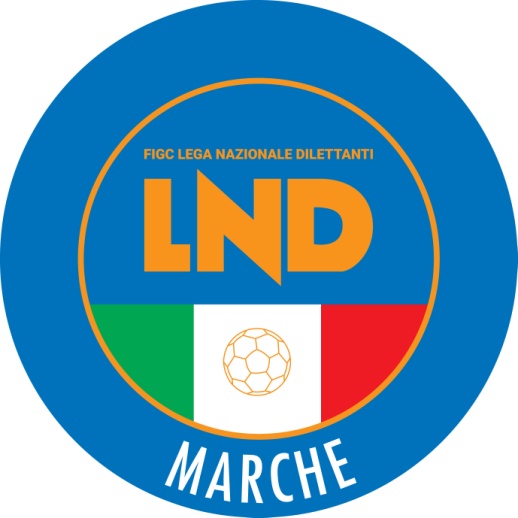 Federazione Italiana Giuoco CalcioLega Nazionale DilettantiCOMITATO REGIONALE MARCHEVia Schiavoni, snc - 60131 ANCONACENTRALINO: 071 285601 - FAX: 071 28560403sito internet: marche.lnd.ite-mail: crlnd.marche01@figc.itpec: marche@pec.figcmarche.itCIARLANTINI GIOVANNI(SAN MARCO SERVIGLIANO) CASSETTA ELVINO(VALDICHIENTI PONTE) ROVINELLI ENRICO(FORSEMPRONESE 1949 SD.ARL) LEY CHRISTOFER(SAN MARCO SERVIGLIANO) TENKORANG JAMES(ATL. CALCIO P.S. ELPIDIO) CARMINUCCI ANDREA(GROTTAMMARE C. 1899 ARL) GAGLIARDI GIACOMO(MARINA CALCIO) MONACO MICHELANGELO(MONTEFANO CALCIO A R.L.) COMOTTO MARCO(VALDICHIENTI PONTE) TRILLINI MASSIMILIANO(VALDICHIENTI PONTE) CALAMITA RICCARDO(ATL. CALCIO P.S. ELPIDIO) GANCI MASSIMO(ATL. CALCIO P.S. ELPIDIO) CIABUSCHI JONATHAN(ATLETICO AZZURRA COLLI) DI GENNARO ALEX(ATLETICO GALLO) NOTARIALE GABRIELE(ATLETICO GALLO) RIDOLFI GIACOMO(ATLETICO GALLO) GREGORINI TOMMASO(BIAGIO NAZZARO) PIERALISI TOMMASO(BIAGIO NAZZARO) TOMBA ALESSANDRO(BIAGIO NAZZARO) GAMBINI NICOLA(F.C. VIGOR SENIGALLIA) MARINI ALEX MARCO(F.C. VIGOR SENIGALLIA) PARADISI LUCA(F.C. VIGOR SENIGALLIA) PESARESI DENIS(F.C. VIGOR SENIGALLIA) CARMENATI FRANCESCO(FABRIANO CERRETO) CAMILLONI NICOLA(FORSEMPRONESE 1949 SD.ARL) MARONGIU LUCA(FORSEMPRONESE 1949 SD.ARL) PANDOLFI LEONARDO(FORSEMPRONESE 1949 SD.ARL) ADAMI GIANLUCA(GROTTAMMARE C. 1899 ARL) TRAINI DAVIDE(GROTTAMMARE C. 1899 ARL) DE ANGELIS LUCA(LMV URBINO CALCIO) FONTANA LUIGI(LMV URBINO CALCIO) SAINE SALIFU(LMV URBINO CALCIO) FALASCONI MATTEO(MARINA CALCIO) MORAZZINI NICOLO(MARINA CALCIO) PESARESI ALESSANDRO(MARINA CALCIO) ACHIQ OUSSAMA(SAN MARCO SERVIGLIANO) ACUTI ANDREA(SAN MARCO SERVIGLIANO) ZIRA LEONARDO(SANGIUSTESE M.G.) CASELLI GIACOMO(URBANIA CALCIO) TEMELLINI THOMAS(URBANIA CALCIO) CUCCU RICCARDO(VALDICHIENTI PONTE) ROSCIOLI FABIO(MONTECOSARO) BUCCI MARCO(CENTOBUCHI 1972 MP) BALDESCHI PIETRO(CANTIANO CALCIO) ROSSETTI GIANLUIGI(CASTIGNANO A.S.D.) TRAWALLY MUSTAPHA(CENTOBUCHI 1972 MP) LABATE MICHELE(FERMIGNANESE) SABBATINI ANDREA(ILARIO LORENZINI) CAMILLETTI LORENZO(LORETO A.D.) BAIOCCO SIMONE(MONTECOSARO) CECCHETTI EDOARDO(OLIMPIA) TESTONI LORENZO(OSIMOSTAZIONE C.D.) MAURO CRISTIANO(PALMENSE SSDARL) GIRI LEONARDO(PORTORECANATI A.S.D.) GIANSANTE JHONNY(ATLETICO CENTOBUCHI) GIBBS DION MICHAEL(ATLETICO CENTOBUCHI) PICCIOLA ANTONIO(ATLETICO CENTOBUCHI) ROSA ALESSIO(ATLETICO CENTOBUCHI) PALAZZETTI ROMUALD ANDREA(AURORA TREIA) PROIETTI ALESSANDRO(CANTIANO CALCIO) ANGELINI FRANCO(CASTIGNANO A.S.D.) FERRARI STEFANO(CASTIGNANO A.S.D.) VANNICOLA LORENZO(CASTIGNANO A.S.D.) MASELLI PIERFRANCESCO(CENTOBUCHI 1972 MP) PIGNOTTI MARIO(CENTOBUCHI 1972 MP) SANAME GONZALEZ EDDY LUIS(CENTOBUCHI 1972 MP) TANZI MICHAEL(CENTOBUCHI 1972 MP) PASQUI ANDREA(CHIESANUOVA A.S.D.) MARCANTONI DAVIDE(CLUENTINA CALCIO) MONTECCHIA MARCO(CLUENTINA CALCIO) SQUARCIA ALESSIO(CLUENTINA CALCIO) BRACCIONI LUCA(FERMIGNANESE) CAPECCI ANDREA(ILARIO LORENZINI) BIGONI MARCO(LORETO A.D.) GARCIA PABLO ISMAEL(LORETO A.D.) RAPACCI SIMONE(MONTECOSARO) SAVORETTI NICHOLAS(MONTECOSARO) GENOVESE ALESSANDRO(MONTERUBBIANESE) MALLUS MARCO(MONTERUBBIANESE) MATRICARDI ALBERTO(MONTERUBBIANESE) NAZZICONI MATTEO(MONTERUBBIANESE) ALIJEVIC DAMIR(MONTICELLI CALCIO S.R.L.) BRUNI ALESSIO(MONTICELLI CALCIO S.R.L.) BRUNI RICCARDO(MONTICELLI CALCIO S.R.L.) LAZZARINI STEFANO(MONTICELLI CALCIO S.R.L.) MONTANARI RODOLFO(OLIMPIA) MOSCHINI LUCA(OLIMPIA) BONAVENTURA ALEX(OSIMANA) MERCANTI FILIPPO(OSIMANA) MICUCCI LUCIO MATIAS(OSIMANA) PROESMANS NIKOLAS RUBEN(OSIMANA) CANDOLFI DAVIDE(OSIMOSTAZIONE C.D.) IPPOLITI ALEX(OSIMOSTAZIONE C.D.) MASI LUCA(OSIMOSTAZIONE C.D.) TEREZIU MARZIO(OSIMOSTAZIONE C.D.) MANCINI NICCOLO(PALMENSE SSDARL) ROSCIOLI GIAN PIETRO(PALMENSE SSDARL) VERDECCHIA FERDINANDO(PALMENSE SSDARL) LANARI NICOLO(PORTUALI CALCIO ANCONA) MASCAMBRUNI LUCA(PORTUALI CALCIO ANCONA) CHIOCCOLINI ALESSIO(SASSOFERRATO GENGA) BADIALI MARCO(TRODICA) BERRETTONI ALEX(TRODICA) MARCACCIO PARIDE(TRODICA) MARCONI MICHELE(VIGOR CASTELFIDARDO-O ASD) ANGELINI ALBERTO(VALFOGLIA) BRACALENTE ANDREA(MONTURANO CAMPIGLIONE) GRECO SEBASTIAN GABRI(POTENZA PICENA) TONUCCI MANUEL(K SPORT MONTECCHIO) DUTTO MATIAS(POTENZA PICENA) FOGLIA ANDREA(POTENZA PICENA) STORANI EMILIANO(POTENZA PICENA) PEREZ TOMAS(S.S. MACERATESE 1922) MAGNANI FILIPPO(VALFOGLIA) SCOCCIMARRO DENNIS(VALFOGLIA) BIONDI NICOLA(ATLETICO MONDOLFOMAROTTA) CORDELLA GIOVANNI(ATLETICO MONDOLFOMAROTTA) TANTUCCIO ALESSIO(ATLETICO MONDOLFOMAROTTA) CARNEVALI FILIPPO(FILOTTRANESE A.S.D.) CHIARABERTA MATTIA(FILOTTRANESE A.S.D.) COPPARI CARLO(FILOTTRANESE A.S.D.) MANNOZZI PAOLO(FUTURA 96) MURAZZO GIANLUCA(FUTURA 96) DIFINO ALESSANDRO(GABICCE GRADARA) GRANDICELLI LUCA(GABICCE GRADARA) VEGLIO FRANCESCO(GABICCE GRADARA) BENINATI GIOVANNI(K SPORT MONTECCHIO) LIERA GIOVANNI(K SPORT MONTECCHIO) MOSCA LORENZO(MOIE VALLESINA A.S.D.) SERANTONI FEDERICO(MOIE VALLESINA A.S.D.) TOGNI ALESSANDRO(MOIE VALLESINA A.S.D.) CERQUOZZI EDOARDO(MONTURANO CAMPIGLIONE) MASTRILLO GIUSEPPE(MONTURANO CAMPIGLIONE) MORETTI LUCA(MONTURANO CAMPIGLIONE) MANCINI ROBERTO(POTENZA PICENA) PERRELLA ANTONIO(POTENZA PICENA) WAHI YAYA JUNIOR(POTENZA PICENA) GIACCAGLIA FEDERICO(S.S. MACERATESE 1922) MARCHETTI ANDREA(S.S. MACERATESE 1922) PUCCI NICOLA(S.S. MACERATESE 1922) Squadra 1Squadra 2A/RData/OraImpiantoLocalita' ImpiantoIndirizzo ImpiantoATLETICO AZZURRA COLLIGROTTAMMARE C. 1899 ARLA26/09/2021 15:30144 COMUNALE COLLE VACCAROCOLLI DEL TRONTOVIA COLLE VACCAROBIAGIO NAZZAROURBANIA CALCIOA26/09/2021 15:3029 COMUNALECHIARAVALLEVIA PUCCINI 29CALCIO ATLETICO ASCOLIVALDICHIENTI PONTEA26/09/2021 15:30141 COMUNALE - VIA TEVERECASTEL DI LAMAVIA TEVEREFORSEMPRONESE 1949 SD.ARLMONTEFANO CALCIO A R.L.A26/09/2021 15:30413 COMUNALE "M.BONCI"FOSSOMBRONEPIAZZALE GRANDE TORINOJESINA CALCIO SRLF.C. VIGOR SENIGALLIAA26/09/2021 15:3046 COMUNALE "PACIFICO CAROTTI"JESIVIALE CAVALLOTTI 39LMV URBINO CALCIOATL. CALCIO P.S. ELPIDIOA26/09/2021 15:30498 STADIO "MONTEFELTRO"URBINOVIA ANNUNZIATA SNCMARINA CALCIOSAN MARCO SERVIGLIANOA26/09/2021 15:3062 COMUNALE "LE FORNACI" MARINAMONTEMARCIANOVIA DELEDDA FRAZ. MARINASANGIUSTESE M.G.ATLETICO GALLOA26/09/2021 15:30187 STADIO COMUNALE "LA CROCE"MONTEGRANAROVIA LA CROCESquadra 1Squadra 2A/RData/OraImpiantoLocalita' ImpiantoIndirizzo ImpiantoATLETICO MONDOLFOMAROTTAVIGOR CASTELFIDARDO-O ASDA25/09/2021 15:30410 COMUNALE MAROTTAMONDOLFOVIA MARTINIFERMIGNANESEPORTUALI CALCIO ANCONAA25/09/2021 15:30411 COMUNALE PRINCIPALEFERMIGNANOVIA ANDREA COSTAK SPORT MONTECCHIOILARIO LORENZINIA25/09/2021 15:30473 COMUNALE "SPADONI" MONTECCHIOVALLEFOGLIAVIA MAZZINI, 51MOIE VALLESINA A.S.D.GABICCE GRADARAA25/09/2021 15:3055 COMUNALE "PIERUCCI"MAIOLATI SPONTINIVIA MANZONIOLIMPIALORETO A.D.A25/09/2021 14:3092 STADIO COMUNALE "G.BIANCHELLI"SENIGALLIAVIA MONTENEROOSIMANAFILOTTRANESE A.S.D.A25/09/2021 15:3070 STADIO COMUNALE "DIANA"OSIMOVIA OLIMPIA 48SASSOFERRATO GENGACANTIANO CALCIOA25/09/2021 15:3089 COMUNALESASSOFERRATOVIA ROMAVALFOGLIAPASSATEMPESEA25/09/2021 15:30493 COMUNALE RIO SALSOTAVULLIAVIA TAGLIAMENTO LOC. RIO SALSOVILLA S.MARTINOOSIMOSTAZIONE C.D.A25/09/2021 15:30458 COMUNALE VILLA S.MARTINOPESAROVIA TOGLIATTISquadra 1Squadra 2A/RData/OraImpiantoLocalita' ImpiantoIndirizzo ImpiantoCALCIO CORRIDONIAAURORA TREIAA25/09/2021 15:00281 COMUNALE "SIGISMONDO MARTINI"CORRIDONIAVIA FONTORSOLACENTOBUCHI 1972 MPS.S. MACERATESE 1922A25/09/2021 15:30192 COMUNALE "NICOLAI" CENTOBUCHIMONTEPRANDONEVIA XXIV MAGGIOCLUENTINA CALCIOCIVITANOVESE CALCIOA25/09/2021 15:00292 "HELVIA RECINA"MACERATAVIA DEI VELINIFUTURA 96TRODICAA25/09/2021 15:00156 COMUNALE"POSTACCHINI"CAPODARCOFERMOCONTRADA CASTAGNAMONTECOSAROMONTERUBBIANESEA25/09/2021 15:30279 "ANTONIO MARIOTTI"MONTECOSAROVIA FILIPPO CORRIDONIMONTURANO CAMPIGLIONEMONTICELLI CALCIO S.R.L.A25/09/2021 14:30155 CAMPO "S.CLAUDIO" CAMPIGLIONEFERMOCONTRADA CAMPIGLIONEPALMENSE SSDARLCASTIGNANO A.S.D.A25/09/2021 15:30158 "ILARIO E ORLANDO STANGHETTA"FERMOFRAZ. MARINA PALMENSEPORTORECANATI A.S.D.POTENZA PICENAA25/09/2021 15:307012 COMUNALE "VINCENZO MONALDI"PORTO RECANATISANTA MARIA IN POTENZACHIESANUOVA A.S.D.ATLETICO CENTOBUCHIA26/09/2021 15:30355 "SANDRO ULTIMI" CHIESANUOVATREIAVIA IV NOVEMBRE, SNCSquadra 1Squadra 2A/RData/OraImpiantoLocalita' ImpiantoIndirizzo ImpiantoCAGLIESE CALCIOPOL. LUNANOA25/09/2021 14:30388 COMUNALE VIA ROSSINICAGLIVIA ROSSINIMERCATELLESETAVERNELLEA25/09/2021 15:30425 COMUNALEMERCATELLO SUL METAUROVIA DANTE ALIGHIERI, 6/AMURAGLIA S.S.D. A R.L.ATHLETICO TAVULLIAA25/09/2021 15:00456 COMUNALE MURAGLIAPESAROVIA GARONENUOVA REAL METAUROVISMARA 2008A25/09/2021 15:30483 COMUNALE CALCINELLISALTARAVIA MOMBAROCCESES.ORSO 1980FERMIGNANO CALCIOA25/09/2021 15:30402 COMUNALE "MONTESI"FANOVIA SONCINOAUDAX CALCIO PIOBBICOOSTERIA NUOVAA26/09/2021 15:30470 COMUNALEPIOBBICOV.GIOVANNI XXIII - LOC. ISOLAAVIS MONTECALVOS.VENERANDAA26/09/2021 15:30433 COMUNALE BORGO MASSANOMONTECALVO IN FOGLIAVIA FOGLIASECCAVADESE CALCIOPESARO CALCIOA26/09/2021 15:30476 COMUNALE"A.CECCARINI"SANT'ANGELO IN VADOVIA CIRCONVALLAZIONESquadra 1Squadra 2A/RData/OraImpiantoLocalita' ImpiantoIndirizzo ImpiantoBORGO MINONNAMONTEMARCIANOA25/09/2021 15:306062 COMUNALE "GIORDANO PETRACCINI"JESIVIA PIAN DEL MEDICO, 21CASTELFRETTESE A.S.D.LABOR 1950A25/09/2021 15:3040 COMUNALE "FIORETTI"FALCONARA MARITTIMAVIA TOMMASI - CASTELFERRETTICASTELLEONESEFALCONARESE 1919A25/09/2021 15:3026 COMUNALE "SANTA LUCIA"CASTELLEONE DI SUASACONTRADA SANTA LUCIACHIARAVALLELE TORRI CASTELPLANIOA25/09/2021 15:30103 COMUNALE "DEI PINI"CHIARAVALLEVIA SANT'ANDREACUPRAMONTANA G.IPPOLITICASTELBELLINO CALCIOA25/09/2021 15:3031 COMUNALE "SAURO IPPOLITI"CUPRAMONTANAVIA UNCINI 24MONSERRA CALCIOSAMPAOLESE CALCIOA25/09/2021 15:3058 COMUNALEMONTECAROTTOVIA COLLES.COSTANZOCOLLE 2006A25/09/2021 15:30478 COMUNALESAN COSTANZOVIA FILIPPINISTAFFOLOLAURENTINAA25/09/2021 15:30101 COMUNALESTAFFOLOBORGO CROCIFISSOSquadra 1Squadra 2A/RData/OraImpiantoLocalita' ImpiantoIndirizzo ImpiantoAPPIGNANESEELPIDIENSE CASCINAREA25/09/2021 15:30261 COMUNALEAPPIGNANOVIA IMPIANTI SPORTIVICALDAROLA G.N.C.CSKA AMATORI CORRIDONIAA25/09/2021 15:00264 COMUNALECALDAROLAVIALE MATTEOTTICAMERINO CALCIOMATELICA CALCIO 1921 ASDA25/09/2021 15:30265 "LIVIO LUZI"CAMERINOFRAZ. LE CALVIECASETTE VERDINISETTEMPEDA A.S.D.A25/09/2021 15:30328 "NELLO CROCETTI" C. VERDINIPOLLENZAVIA FALCONE FZ.CASETTE VERDINIELFA TOLENTINOURBIS SALVIA A.S.D.A25/09/2021 14:30350 "FRANCESCO CIOMMEI"TOLENTINOVIA WEBER - ZONA STICCHIFOLGORE CASTELRAIMONDOMONTEMILONE POLLENZAA25/09/2021 15:30268 COMUNALECASTELRAIMONDOS.P. 256 MUCCESEMANCINI RUGGEROSAN BIAGIOA25/09/2021 15:30325 COMUNALE "PIE' DI GUALDO"PIORACOVIA PIE' DI GUALDOVILLA MUSONES.CLAUDIOA25/09/2021 15:30338 VILLA MUSONERECANATIVIA TURATISquadra 1Squadra 2A/RData/OraImpiantoLocalita' ImpiantoIndirizzo ImpiantoAZZURRA MARINERSANTA MARIA TRUENTINA CDLA25/09/2021 14:30222 "CIARROCCHI" PORTO D'ASCOLISAN BENEDETTO DEL TRONTOVIA STURZOCASTEL DI LAMAMONTALTOA25/09/2021 14:30140 COMUNALE "T.STIPA" PIATTONICASTEL DI LAMAVIA G. BRUNO LOC PIATTONIFERMO SSD ARLSANGIORGESE 1922A25/09/2021 15:007093 COMUNALE "LUCA PELLONI"PORTO SAN GIORGIOVIA MARCHEMONTOTTONE GROTTESE ASDCUPRENSE 1933A25/09/2021 15:30198 COMUNALE "VALENTINO MAZZOLA"MONTOTTONEVIA DELLO STADIOOFFIDA A.S.D.RAPAGNANOA25/09/2021 15:30199 COMUNALE "A.PICCIONI"OFFIDAVIA MARTIRI RESISTENZAORSINI MONTICELLI CALCIOU.S.G.GROTTAZZOLINA MSPMA25/09/2021 14:306057 CAMPO COMUNALE MONTEROCCOASCOLI PICENOVIA FAIANOPINTURETTA FALCORPOLISPORTIVA COSSINEAA25/09/2021 15:007047 COMUNALE "ENZO BELLETTI"PORTO SANT'ELPIDIOVIA CAVOUR - MARINA PICENAREAL EAGLES VIRTUS PAGLIAPIANE MGA25/09/2021 14:307018 CAMPO COOPERATIVA OASI EX AMASPINETOLIVIA SCHIAVONI, 11Squadra 1Squadra 2A/RData/OraImpiantoLocalita' ImpiantoIndirizzo ImpiantoAVIS SASSOCORVAROSCHIETIA25/09/2021 15:30484 COMUNALE MERCATALESASSOCORVAROVIA DELL'AGONECARPEGNAOLIMPIAA25/09/2021 15:30394 COMUNALE "CAV.EROS BELFORTINI"CARPEGNAVIA RIO MAGGIOCASININA CALCIOFRONTONESEA25/09/2021 15:30383 COMUNALECASININAVIA GIUSEPPE MEAZZAMONTE CERIGNONE VALCONCAVIRIDISSIMA APECCHIOA25/09/2021 15:30435 COMUNALEMONTE CERIGNONELOCALITA' PERETOREAL ALTOFOGLIAVIS CANAVACCIO 2008A25/09/2021 15:30386 COMUNALEBELFORTE ALL'ISAUROVIA TOSCANAS.CECILIA URBANIAPEGLIOA25/09/2021 15:30497 COMUNALE PRINCIPALEURBANIAVIA CAMPO SPORTIVOVALFOGLIA TAVOLETOPOLE CALCIOA25/09/2021 15:30492 COMUNALETAVOLETOVIA GURKASFALCO ACQUALAGNAUNIONE CALCIO PERGOLESEA26/09/2021 15:00411 COMUNALE PRINCIPALEFERMIGNANOVIA ANDREA COSTASquadra 1Squadra 2A/RData/OraImpiantoLocalita' ImpiantoIndirizzo ImpiantoARZILLAUSAV PISAURUMA25/09/2021 14:307081 COMUNALE S.MARIA DELL'ARZILLAPESAROSTR. S.MARIA DELL'ARZILLAATLETICO RIVER URBINELLIPIANDIROSEA25/09/2021 15:30461 COMUNALE "G.MAGRINI" PESAROPESAROVIA MONTECATRIA - B.GO S.MARIAC.S.I.DELFINO FANOTORRE SAN MARCOA25/09/2021 14:30405 COMUNALE "V.DEL CURTO"FANOVIA B.CROCE EX VALLATOCUCCURANOJUNIOR CENTRO CITTAA25/09/2021 15:30401 COMUNALE CUCCURANOFANOVIA FLAMINIADELLA ROVERE CALCIOVILLA CECCOLINI CALCIOA25/09/2021 15:300601 COMUNALEORCIANO DI PESAROVIA PIEVE CANNETIF.F. REAL GIMARRAISOLA DI FANOA25/09/2021 15:30616 CAMPO SPORTIVO GIMARRAFANOVIA CENAMAIORGRADARA CALCIOA25/09/2021 15:30441 COMUNALE LOC. VILLANOVAMONTEMAGGIORE AL METAUROVIA CERBERA, 2/APONTESASSO A.S.D.MAROTTESE ARCOBALENOA25/09/2021 15:307007 COMUNALE PONTE SASSOFANOVIA LAGO DI COSTANZA 7Squadra 1Squadra 2A/RData/OraImpiantoLocalita' ImpiantoIndirizzo ImpiantoANKON DORICANUOVA SIROLESEA25/09/2021 15:303 VALLE MIANOANCONAVIA PAOLUCCI 1AVIS ARCEVIA 1964PIANO SAN LAZZAROA25/09/2021 15:3013 COMUNALEARCEVIAVIA PORTA DEL SASSOCANDIA BARACCOLA ASPIOPONTERIOA25/09/2021 15:3012 COMUNALE "DON ORIONE"ANCONAVIA SPADONI BARACCOLACORINALDO CALCIO F.C. ASDATLETICO CONEROA25/09/2021 15:307043 STADIO DEL BORGOCORINALDOVIA DON MINZONIPIETRALACROCE 73SENIGALLIA CALCIOA25/09/2021 14:306065 CAMPO FEDERALE "G.PAOLINELLI"ANCONAVIA SCHIAVONI - BARACCCOLAREAL CAMERANESEVICTORIA BRUGNETTOA25/09/2021 14:3074 COMUNALE "DARIO BERNACCHIA"OSIMOVIA CAMERANO, 5/B STAZIONES.A. CALCIO CASTELFIDARDOFOOTBALL CLUB OSIMO 2011A25/09/2021 15:3024 COMUNALE "LEO GABBANELLI"CASTELFIDARDOVIA LEONCAVALLOVARANO A.S.D.SS OLIMPIA OSTRA VETEREA25/09/2021 14:306064 COMUNALE "A.CALDARONI"ANCONAVIA DEI FIENILI ASPIO VECCHIOSquadra 1Squadra 2A/RData/OraImpiantoLocalita' ImpiantoIndirizzo ImpiantoAGUGLIANO POLVERIGICINGOLANA SAN FRANCESCOA25/09/2021 14:301 COMUNALE "IVO BALEANI"AGUGLIANOVIA FAGIOLIBORGHETTOPALOMBINA VECCHIAA25/09/2021 15:306069 STADIO COMUNALE "E. CARLETTI"MONTE SAN VITOVIA G.FACCHETTI FZ.BORGHETTOCAMERATESE A.S.D.MAIOLATI UNITEDA25/09/2021 15:3020 COMUNALECAMERATA PICENAVIA PIANEESANATOGLIATERRE DEL LACRIMAA25/09/2021 15:30287 COMUNALE - VIA ROMAESANATOGLIAVIA ROMAJUNIORJESINA LIBERTAS ASDAURORA CALCIO JESIA25/09/2021 14:3049 COMUNALE "PIRANI" EX BOARIOJESIVIA DON MINZONIMONSANOL.EUROPA LUCIANO BOCCHINIA25/09/2021 15:3057 COMUNALEMONSANOVIA FONTANELLE, 23SERRANA 1933 A.S.D.LEONESSA MONTORO CALCIOA25/09/2021 15:3098 COMUNALE "UGO DUCA"SERRA SAN QUIRICOVIA MARTIRI DELLA RESISTENZAVICTORIA STRADAARGIGNANOA25/09/2021 15:306088 COMUNALE VILLA STRADACINGOLIVIA ROSSINI LOC. VILLA STRADASquadra 1Squadra 2A/RData/OraImpiantoLocalita' ImpiantoIndirizzo ImpiantoARIES TRODICA 04UNITED CIVITANOVAA25/09/2021 15:30318 COMUNALEMORROVALLEVIA LIGURIA - BORGO PINTURAC.S.I.RECANATITELUSIANO CALCIO A.S.D.A25/09/2021 14:30336 COMUNALE "NICOLA TUBALDI"RECANATIVIA ALDO MOROCASETTE D ETE 1968REAL PORTOA25/09/2021 14:30188 COMUNALE "CESARE BERDINI"MONTEGRANAROVIA BUONARROTICITTA DI CIVITANOVAVIGOR MONTECOSARO CALCIOA25/09/2021 15:007061 ANTISTADIO "F.LLI CICCARELLI"CIVITANOVA MARCHEVIALE G.GARIBALDIMONTECASSIANO CALCIOSANTA MARIA APPARENTEA25/09/2021 15:30306 COMUNALE "SAN LIBERATO"MONTECASSIANOLOC. SAN LIBERATOMONTELUPONESEVEREGRA F.C. 2019A25/09/2021 15:30313 COMUNALEMONTELUPONEVIA MANZONIPORTO POTENZA CALCIOMORROVALLEA25/09/2021 15:30333 COMUNALE PORTO POTENZA PICENAPOTENZA PICENAVIA OLIMPIAREAL MOLINOMONTEGRANARO CALCIOA25/09/2021 14:30314 COMUNALE VILLA SAN FILIPPOMONTE SAN GIUSTOVIA MAGELLANO - V.S. FILIPPOSquadra 1Squadra 2A/RData/OraImpiantoLocalita' ImpiantoIndirizzo ImpiantoBELFORTESE R. SALVATORIPOLLENZAA25/09/2021 15:30263 COMUNALE "VINCENZO PERICOLI"BELFORTE DEL CHIENTIVIA MATTEOTTIRIPE SAN GINESIO A.S.D.PALOMBESEA25/09/2021 15:30280 COMUNALE - CONTRADA DEL PIANOCOLMURANOCONTRADA DEL PIANOSAN GINESIO CALCIOPENNESE P.S.G.A25/09/2021 15:00340 COMUNALE "MARIO CORRIDONI"SAN GINESIOVIA DEL TRAMONTOSARNANOABBADIENSEA25/09/2021 15:30344 COMUNALE "MAURO MAURELLI"SARNANOVIA SCARFIOTTITREIESEVIGOR MACERATAA25/09/2021 14:30352 COMUNALE "LEONARDO CAPPONI"TREIAVIA CAMPO SPORTIVOVIS GUALDO CALCIOJUVENTUS CLUB TOLENTINOA25/09/2021 15:30290 COMUNALE "UBALDO GHEZZI"GUALDOVIA VALLEBORGO MOGLIANO MADAL FCATLETICO MACERATAA26/09/2021 15:30304 COMUNALE "DINO FERRETTI"MOGLIANOC.DA BAGLIANOSEFRENSESAN MARCO PETRIOLOA26/09/2021 15:30346 COMUNALE "MARIO CRESCIOLI"SEFROSTRADA PROVINCIALESquadra 1Squadra 2A/RData/OraImpiantoLocalita' ImpiantoIndirizzo ImpiantoA.V.I.S. RIPATRANSONEMAGLIANO CALCIO 2013A25/09/2021 15:30217 PETRELLARIPATRANSONECONTRADA PETRELLAATLETICO PORCHIAREAL CUPRENSEA25/09/2021 15:30179 COMUNALE - CONTRADA S.ALBERTOMONTALTO DELLE MARCHECONTRADA S. ALBERTOCORVA CALCIO 2008MONTE SAN PIETRANGELIA25/09/2021 14:30208 COMUNALE "MAROZZI" LOC. CORVAPORTO SANT'ELPIDIOVIA TOGLIATTIG.M.D. GROTTAMMARE 89RECREATIVO P.S.E.A25/09/2021 15:30170 COMUNALE "PIRANI"GROTTAMMAREVIA SAN MARTINOMONTEFIOREVALTESINO A.S.D.A25/09/2021 15:30182 COMUNALE "DE VECCHIS"MONTEFIORE DELL'ASOVIA DEL MULINOPETRITOLI 1960U.MANDOLESI CALCIOA25/09/2021 15:30205 COMUNALE SAN VITALEPETRITOLIVIA SAN VITALEVIS P.S.ELPIDIO C.FALERIAF.C. PEDASO 1969A25/09/2021 14:30210 COMUNALE "M.MARTELLINI"PORTO SANT'ELPIDIOVIA DELLA LIBERAZIONEBORGO ROSSELLI A.S.D.REAL ELPIDIENSE CALCIOA26/09/2021 15:30158 "ILARIO E ORLANDO STANGHETTA"FERMOFRAZ. MARINA PALMENSESquadra 1Squadra 2A/RData/OraImpiantoLocalita' ImpiantoIndirizzo ImpiantoAGRARIA CLUBACQUAVIVA CALCIOA25/09/2021 15:30223 CAMPO "S.D'ANGELO" AGRARIASAN BENEDETTO DEL TRONTOVIA VAL CUVIA SNC PORTO ASCOLICOMUNANZAPRO CALCIO ASCOLIA25/09/2021 15:30146 COMUNALE "LUIGI PROSPERI"COMUNANZAVIA CAMPO SPORTIVOJ.R.V.S. ASCOLICASTORANESEA25/09/2021 16:456057 CAMPO COMUNALE MONTEROCCOASCOLI PICENOVIA FAIANOMALTIGNANO CALCIOPORTA ROMANAA25/09/2021 15:30174 COMUNALE "E.LEODORI"MALTIGNANOVIA PIANO SELVAMONTEPRANDONEAUDAX PAGLIAREA25/09/2021 15:306058 COMUNALE - VIA BARATTELLEMONTEPRANDONEVIA BARATTELLEOLIMPIA SPINETOLIPICENO UNITED MMX A R.L.A25/09/2021 15:30232 BELVEDERESPINETOLIVIA BELVEDEREUNIONE PIAZZA IMMACOLATAACQUASANTACALCIO 1971A25/09/2021 15:30132 SAN MARCELLOASCOLI PICENOVIA PIEMONTEVIGOR FOLIGNANOFC TORRIONE CALCIO 1919A25/09/2021 15:30166 COMUNALE PIANE DI MORROFOLIGNANOLOC. S. ANTONIOSquadra 1Squadra 2A/RData/OraImpiantoLocalita' ImpiantoIndirizzo ImpiantoATLETICO GALLOVILLA S.MARTINOA25/09/2021 15:30434 COMUNALE CA' GALLOMONTECALVO IN FOGLIAVIA CA'LEO LOC. CA' GALLOFORSEMPRONESE 1949 SD.ARLS.VENERANDAA25/09/2021 15:007068 SUPPLEMENTARE SINTETICOFOSSOMBRONEPIAZZALE GRANDE TORINOLMV URBINO CALCIOK SPORT MONTECCHIOA25/09/2021 18:00504 COMUNALE "VAREA"URBINOVIA PABLO NERUDAF.C. VIGOR SENIGALLIAMARINA CALCIOA26/09/2021 18:0092 STADIO COMUNALE "G.BIANCHELLI"SENIGALLIAVIA MONTENEROFERMIGNANESEGABICCE GRADARAA26/09/2021 16:00412 COMUNALE SUPPLEMENTAREFERMIGNANOVIA COSTASENIGALLIA CALCIOURBANIA CALCIOA26/09/2021 15:0092 STADIO COMUNALE "G.BIANCHELLI"SENIGALLIAVIA MONTENEROSquadra 1Squadra 2A/RData/OraImpiantoLocalita' ImpiantoIndirizzo ImpiantoFILOTTRANESE A.S.D.VIGOR CASTELFIDARDO-O ASDA25/09/2021 18:0043 COMUNALE "SAN GIOBBE"FILOTTRANOVIA GEMME, 1OSIMOSTAZIONE C.D.LORETO A.D.A25/09/2021 18:3074 COMUNALE "DARIO BERNACCHIA"OSIMOVIA CAMERANO, 5/B STAZIONEVILLA MUSONEBIAGIO NAZZAROA25/09/2021 18:30338 VILLA MUSONERECANATIVIA TURATIMOIE VALLESINA A.S.D.PORTUALI CALCIO ANCONAA26/09/2021 15:3056 "GRANDE TORINO" LOC. MOIEMAIOLATI SPONTINIVIA ASCOLI PICENOOSIMANAJESINA CALCIO SRLA26/09/2021 18:0071 COMUNALE "SANTILLI"OSIMOVIA MOLINO MENSASASSOFERRATO GENGAFABRIANO CERRETOA26/09/2021 16:0089 COMUNALESASSOFERRATOVIA ROMASquadra 1Squadra 2A/RData/OraImpiantoLocalita' ImpiantoIndirizzo ImpiantoPORTORECANATI A.S.D.MONTEFANO CALCIO A R.L.A25/09/2021 18:007012 COMUNALE "VINCENZO MONALDI"PORTO RECANATISANTA MARIA IN POTENZAPOTENZA PICENAAURORA TREIAA25/09/2021 16:00332 "FERRUCCIO ORSELLI"POTENZA PICENAVIA DELLO SPORTS.S. MACERATESE 1922CHIESANUOVA A.S.D.A25/09/2021 15:00293 "DELLA VITTORIA"MACERATAVIA MARTIRI LIBERTA' 5CLUENTINA CALCIOCALCIO CORRIDONIAA26/09/2021 15:006085 ANTISTADIO "COLLEVARIO"MACERATAVIA VERGAMONTECOSAROVALDICHIENTI PONTEA26/09/2021 15:00279 "ANTONIO MARIOTTI"MONTECOSAROVIA FILIPPO CORRIDONITRODICAMONTEMILONE POLLENZAA26/09/2021 16:00319 "SAN FRANCESCO"MORROVALLEPIAZZA GIOVANNI XXIIISquadra 1Squadra 2A/RData/OraImpiantoLocalita' ImpiantoIndirizzo ImpiantoGROTTAMMARE C. 1899 ARLPALMENSE SSDARLA25/09/2021 18:30170 COMUNALE "PIRANI"GROTTAMMAREVIA SAN MARTINOSANGIUSTESE M.G.CASTEL DI LAMAA25/09/2021 18:00233 COMUNALE "LORENZO AGOSTINI"TORRE SAN PATRIZIOVIA FONTE DUGLIOATLETICO CENTOBUCHICALCIO ATLETICO ASCOLIA26/09/2021 10:006058 COMUNALE - VIA BARATTELLEMONTEPRANDONEVIA BARATTELLECIVITANOVESE CALCIOCENTOBUCHI 1972 MPA26/09/2021 16:00275 "POLISPORTIVO COMUNALE"CIVITANOVA MARCHECORSO GARIBALDICUPRENSE 1933ATL. CALCIO P.S. ELPIDIOA26/09/2021 16:00149 COMUNALE "F.LLI VECCIA"CUPRA MARITTIMAVIA BOCCABIANCA 100MONTICELLI CALCIO S.R.L.MONTURANO CAMPIGLIONEA26/09/2021 14:306057 CAMPO COMUNALE MONTEROCCOASCOLI PICENOVIA FAIANO  Il Segretario(Angelo Castellana)Il Presidente(Ivo Panichi)